Trines (Catrine) brev til Baronen skrevet 10. dec. 1822. Brevet er skrevet på Løvenborg og sendt til Baronen i København.Hr Baronens meget nådige skrivelse af 23. november har jeg modtaget, hvorfor jeg hermed aflægger min underdanigste tak. Jeg glædede mig inderligt over hr baronens og madam Schersøs vegne, for det gode som de havde udvirket for hende, men ligeså bedrøvet blev jeg og min mand, da jeg så, at Baronens øjensvaghed atter var vendt tilbage. - Gud give, at det måtte være blevet godt igen, at vi kunne se dem gode hr Baron hos os i julen. Fra den gode madam Schering skal jeg hilse hr Baronen og takke så mange gange. Nu kan hun være rolig for sit daglige udkomme. Til Julen, når hr Baron kommer herud, vil hun mundtligt takke dem. Mit helbred er Gud være lovet ret bravt. Min mand og søster beder hr Baronen modtage deres underdanigste hilsner og fra deres underdanige Trine Rolsted.   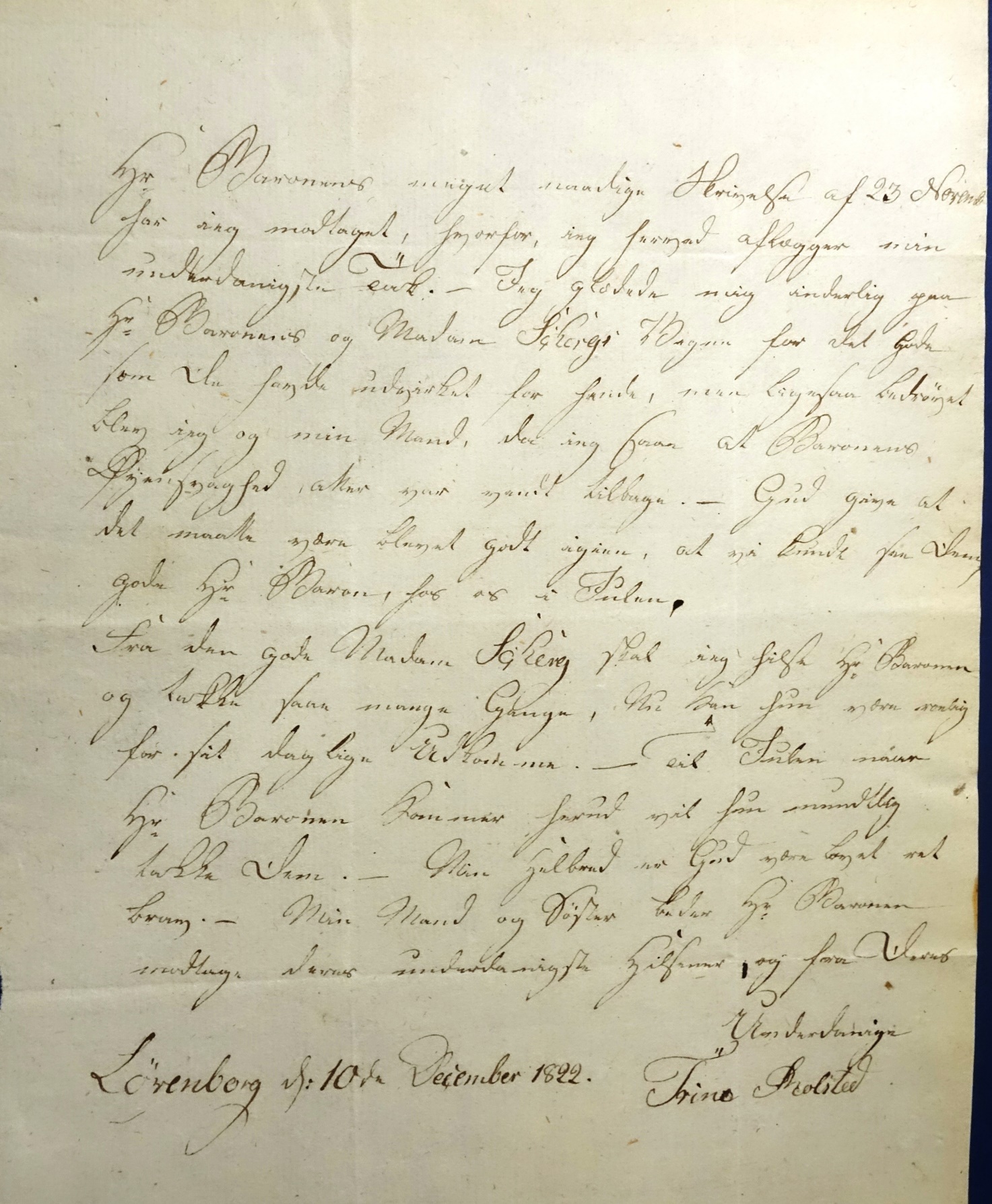 